LANDSCOVE C OF E PRIMARY SCHOOL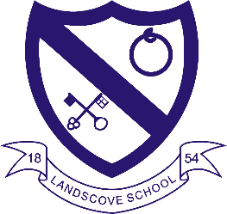 RE & CW Lead Report for the School Ethos Group 22nd January 2024Community Links30.1.24	Ethos Group delivered Bags of Kindness to residents at Ashburton House2.3.24		Song Machine performing at Landscove Breakfast MarketRE Monitoring31.1.24	AN and Sharon Lord monitored RE at Broadhempston. This included lesson observations, 		book scrutinises and pupil conferencing, AN repeated the process at Landscove. Action 			points identified and feedback provided to staff. 21.2.24	Rachel Baber Monitoring Visit – Focus: Is the RE education effective? RB to provide 			feedback.Global Neighbours Update4.3.24		AN and JR meeting to complete SEF and identify actions pointsAN arranging for a member of St Petrock’s Church to come in and talk to the Ethos Group 	about a charity she works for that aims to bring clean drinking water to villages in 	Sierra 		Leone.Class 4 are currently working on Fairtrade unit in Geography. Mr Ansermoz is working with Eco Group on three action points to reduce waste (food and litter), energy levels and increase recycling in school. AN to support in looking for opportunities to take action at a wider community and national level.10.6.24	The Big Green Week (UK Celebration of community action to tackle climate change and 			protect nature). Pupil groups (Eco, Ethos and School Council) to plan events for school.Upcoming Events3.3.24		Class 3 visit to Exeter Mosque8.3.24		Mothering Friday in St Matthew’s26.3.24	Easter in a Day – Following a Church Service led by Reverend Gina and our Ethos Group, the children will take part in four activities in their Gospels groups (FOLs egg hunt, Easter cards, Easter Gardens and ‘I Wonder’ Storytelling.March 24	AN enrolled on NPQ Leading Behaviour and Culture CourseLANDSCOVE C OF E PRIMARY SCHOOL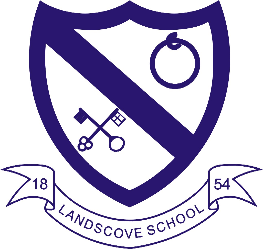 Academy Head Report for the School Ethos GroupPUPIL NUMBERS R 	7 			Y1	14		Y2	16		Y3	15		                       Y4	15		Y5	11			Y6	7Total 85CLASS ORGANISATION Class 1:	R 			(0.4 Rebecca Barons, 0.6 Jo Woods)Class 2:	Y1 & Y2	           (FT Sophie Pritchard)Class 3:	Y3 & Y4	           (Luke Ansermoz FT)Class 4:	Y5 & Y6		(0.5 Anna Neville, 0.5 Jas Capaldi)Jas Capaldi covers PPA across the school. STAFFING UPDATES (please maintain confidentiality until this goes out on Monday to Class 2 parents)New Class 2 staffing is now in place and will begin after Easter. As you are aware Miss Sophie Pritchard joined us from the Trust Central Team in January. Whilst this was only due to be temporary, I have secured the following: Sophie Pritchard will be staying with us in a part time capacity and will be joined by experienced teacher, Mrs Jo Lunt who is currently teaching at Harbertonford. Mrs Lunt will teach Monday – Wednesday and Miss Pritchard will teach Thursday-Friday. We have ensured that there will be a cross over on a Wednesday afternoon so our handovers each week will be seamless and provide continuity for the children.SCHOOL IMPROVEMENT PLAN & SCHOOL SELF EVALUATION: Staff meetings this ½ term are linked to our school improvement plan. We plan to complete training, research, discussions and adapt paperwork in the following areas:Humanities updatesART & DT updates and feedback from monitoringMaths feedback from monitoring MFL sway/book look and moderationGlobal neighbours evidence collection & next steps Writing moderation with Broadhempston & Harbertonford staffSEND review for term and write next term’s provision maps etcI have updated the ASIP & SEF (School Self Evaluation Form) over the half term holiday. These are working documents and can be scrutinised by outside agencies and Trust leaders to assess our progress against targets set.OTHER INFORMATION – VISITORS - COURSES ETCKS2 swimming in half term1. From 11th Jan weekly INSET: Bug club(phonics bug)training online & Reading for pleasure training Ilsham hub online. This runs across the whole of the spring term.15.1.24& 20.2.24 Jo Woods at Securing sentences training.23.1.24 Class 4 and Oak Class(Broadhempston) trip to RAF Harrowbeer - linked to history topic.24.1.24 Jill & Karen met Nikki Racey re SEMH provision from Trust Inclusion Hub26.1.24 Jill met Executive Improvement team to discuss standards and outcomes at Landscove and Broadhempston.6.2.24 Safer Internet Day8.1.24 & 7.2.24 Luke & Jo attended Book write course part 1&2 online. 8.2.24 attendance lead visited both schools to look at any issues with attendance, term time holidays(penalty notices) and persistent absenteeism. COMING UP THIS HALF TERM:21st February Anna RE monitoring with Rachel Baber22nd February Becky supporting Staff from Honiton Primary re Geography curriculum.22nd February Speech & Language therapist visiting.23rd February Class 3 Forest school day27th & 29th February Parent consultations 29th February Becky NPQLT and Jo NPQLTD Community meeting, plus additional training across the half term1st March Class 2 class assembly for parents 3pm school hall5th March Class 3 Mosque educational visit7th March World book day8th March Mothering Friday 8th March Class 4 Forest school day 12th March Class 3 class assembly for parents 3pm school hall13th March Class 4 educational visit: Occombe Farm13th & 21st March Jill at NPQ trainer training 14th March AN & JC SATs training Buckfast Abbey - Standardisation at Greater Depth19th March Class 4 class assembly for parents 3pm school hall19th March Becky to Wolborogh to lead Geography Inset21st March Science Day22nd March Class 2 Forest School Day25th March Y5/6 Hockey tournament 26th March Easter in a day & Easter collective worship for pupils with Rev Gina HEALTH & SAFETY/ SAFEGUARDING/ BEHAVIOURMichelle Pearse & Georgie Price have attended Level 2 safeguarding trainingLuke & I have completed filtering and monitoring checks. Filtering and monitoring are both important parts of safeguarding pupils and staff from potentially harmful and inappropriate online material. Monitoring relates to the review of user activity on our school network to promote the safeguarding of our pupils and staff.Our Trust January safeguarding focus was filtering and monitoring as this was raised by the new KCSIE document.Our next focus will be on the AIM checklist – The AIM Project recognises the importance of education, health, police, children’s services and anyone working with children and young people having clear pathways for responding to children and adolescents exhibiting harmful sexual behaviours. The AIM Checklists help to put those sexual behaviours in perspective and to identify those that need short interventions and those which require further assessment.Anna Neville & Jill Ryder